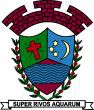 PREFEITURA MUNICIPAL DE RIBEIRÃO CORRENTE/SP DEPARTAMENTO DE EDUCAÇÃOE.M.E.I. “EMILY DE OLIVEIRA SILVA”Rua Joaquim Policarpo da Silva, nº 1.000 – Bairro Residencial Farid Salomão – Ribeirão Corrente/SP - CEP: 14.445-000 Fone: (16) 3749-1036/Ato de criação: Lei Municipal Nº1.467, de 21 de Março de 2.018e-mail: emeieos@ribeiraocorrente.sp.gov.br ATIVIDADE DE ESTUDO EM CASADisciplina: Arte - Professor: JulianoTurmas: Etapas I-A - Data: 01 a 23/12/2020NOME: 	TEMA: ARTE E NATALATIVIDADE 1: ÁRVORE DE NATAL COM APARAS DE LÁPIS.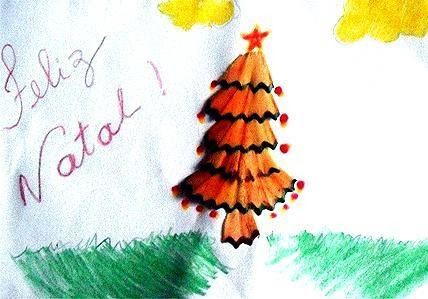 Vamos aproveitar esse clima de natal e montar uma árvore com aparas de lápis. Você vai precisar de cola, caderno de desenho e as aparas do lápis.Observe o exemplo ao lado.ATIVIDADE 2: QUEBRA CABEÇAPinte com bastante capricho o seu quebra cabeça, depois recorte e tente montar a imagem.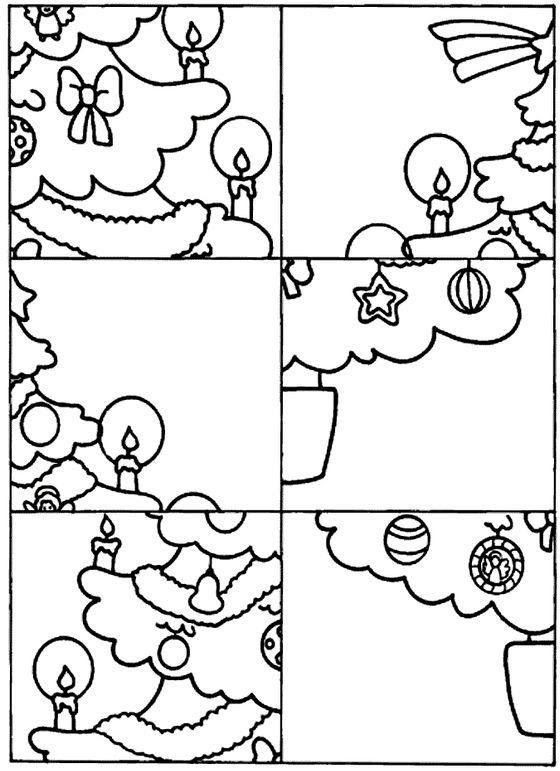 